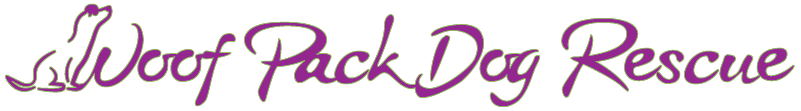 Adoption Pre-Application      Complete and email to Pam Parer at pam@woofpackdogrescue.org1) Be 21 years of age or older and a U.S. citizen, 2) Have the consent of all adults living in the household, 3) Have a valid state-issued ID with current address, and 4) Have a current lease or landlord's name and phone number for verification that pets are allowed (for renters only). Please Note: False or omitted information will result in an application being denied. Date: What is the name of the dog you are interested in adopting? Dogs Name: ​If you do not yet have a particular dog that you are interested in, what type of dog are you interested inadopting?Adult 1:Your Name:  Your Email Address:Adult 2:Your Name:  Your Email Address:Work # Cell # Home#Home Address: City :State :Zip:Employer:Employer's Phone:Veterinarian’s Name: Veterinarian's Phone: Personal Reference: (No family please)Name:Phone:Personal Reference: (No family please)Name:Phone:Personal Reference: (No family please)Name:Phone:Tell Us About Your Household: Please select your type of residence: Do you RENT or OWN your residence:?             Landlord's Name (renters only)Landlord's Phone # (renters only)Yard: Fenced? _____How tall?___Number of Adults in Household Number of Children in Household Children's' AgesWho will be responsible for feeding the pet?  Who will be responsible for training the pet? Why are you seeking to adopt a dog today? (Please check all that apply)Companion for Adults ​Companion for Another Pet A GiftGuard Dog or Watch DogOther Reason for Seeking a Pet?What current pets or other pets have you had in the last five years? Pet's Name:                     Type/Breed:  Age:   Gender:                  Spayed Status:Kept Where?What brand of food do you feed your pet?If When was your pets' last visit to the vet? What was the purpose of the vet visit? Is anyone in your household allergic to dogs? If you move, what will you do with your pet(s)? Under what circumstances would you not keep the dog? ​If an unplanned or unforeseen circumstance happened (death or severe injury) and you could no longer care for your pet, is there a backup person you will make arrangements with? If yes, please list name, relationship and phone number. If no, what will happen to your pet?Approximately how much do you anticipate spending annually to feed, vaccinate, license, and provide medical care (routine and emergency) for your new dog? The pet will be without human companionship for approximately how many hours per day?Where will the dog be kept during the day? During the evening? If adopting a puppy, how do you plan to housebreak?How do you plan on addressing behavioral problems such as: Barking? Chewing or other destructive behavior? ''Digging? ''Growling, snapping, guarding, or other aggressive behavior? ''Do you plan to take your dog to training classes? If yes, where?What type of identification do you plan to place on your dog? Dogs can take up to a month to adjust to their new homes, particularly if there are other pets. Are you willing to devote this time? What days/times would be convenient for a follow-up home visit? I certify that the information I have given is true and correct. I understand that false information can result in the denial of this adoption. I authorize Woof Pack Dog Rescue to investigate the statements on the application, and further understand that Woof Pack Dog Rescue has the right to deny this application for any reason Signature: ____________________________